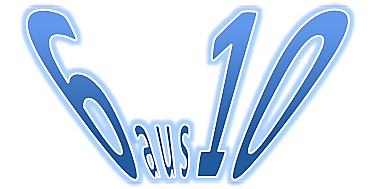 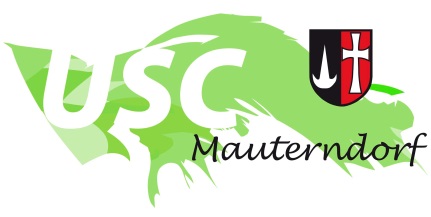 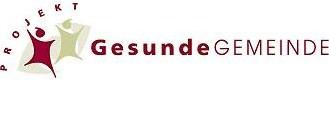 Ergebnis: Tischtennis	Spiele	  Siege	Games1.	Margarethe Mantinger	3	3	33	222.	Johann Rainer	11	10	115	703.	Peter Meliessnig	10	8	99	694.	Wolfgang Prause	10	7	97	565.	Nico Schoklitsch	10	7	100	706.	Michael Grall	11	7	95	817.	Monika Klammer	10	6	93	798.	Philipp Mantinger	11	6	97	949.	Ingrid Brüggler	10	5	84	7610.	Thomas Rest	10	5	97	9111.	Bernhard Santner	10	5	93	9012.	Markus Ingruber	10	5	79	7813.	Bernhard Stocker	4	2	37	4114.	Simon Stocker	10	4	84	10015.	Felix Toda	10	4	73	9416.	Rudolf Schlick	10	3	74	9417.	Katrin Trattner	11	3	86	11118.	Peter Trattner	10	2	72	9719.	Christian Essl	5	1	34	5020.	Christian Gell	4	0	29	4421.	Kerstin Wedam	11	0	42	110